Knayton cum Brawith Parish CouncilClerk: Liz Foster, Grimston House, Cophill Lane, Knayton, YO7 4BQTel: 07973 778836. Email: liz.foster@hotmail.co.ukThe next meeting will be held on Monday 4 December 2023 at 7.15pm at Knayton Village HallAGENDA	To discuss any comments raised by villagers present.23.102   To receive apologies for absence and consider approval of reasons given for            	 absence23.103   To confirm the minutes of the meeting of the Parish Council held on Monday 6 November 2023 as               a true and correct record	23.104   To receive report from Cllr Baker (NYC) 23.105   Financial matters:  a. To receive bank balances to 11 November 2023:Business Current Account: £5086.92.  Payments: chq 421 £249.64; bank charges £10 Business Money Manager Account: £8264.56 (£13.59 interest)b. 2024/25 Parish Precept: Council Tax Charge for 2024/25: Band D charge will increase from £31.94 to £34.28c. Approve payment: to D Robson for 2 cardboard police cut outs.To consider and decide upon planning applications: a. ZB23/02259/TPO: Works to trees subject to a tree preservation order 22/00010/TPO2, Stonehouse: NYC willing to wait for response from the Council beyond consultation closing date of 29 November 2023b. ZB23/02241/FUL: Construction of a building for an agricultural worker, South End Farm:NYC willing to wait for response from the Council beyond consultation closing date of 29 November 2023To receive planning decisions/information:  a.22/00509/MRC Foxhall Farm: NYC planning enforcement officer: existing house currently advertised on Airbnb as holiday let which could result in owner being in breach of condition 3 of planning approval 22/00509/MRC; site visit took place - certain aspects of house not open to guests, however would still mean breach of condition 3; number of bookings currently taken is very low to the point this would not equate to a material change of us; enforcement investigation still open and is being monitored to ensure property does not take influx of bookings which would warrant material change of use and further enforcement action by the Council.b. Old Chapel: S211 application submitted to fell 3 small silver birch trees from front of property23.108  To receive information on the following ongoing issues and decide further action:a. Road Sweeper: was Swan Lane done?: Cllr Smithb. Access to footpaths: one outstanding missing footpath sign: clerk has reported with Cllr Croisdale’s helpc. Water leaks Moor Road: Cllr Peckitt d. Information board for village green: Cllr Scotte. Speeding concerns: see correspondence d.; any further updates?f. John Brown Charity: update23.109   To note correspondence received and decide action where necessary: a. YLCA: all communications sent weekly to Cllrsb. Citizens Advice: Thanks for invite to AGM: clerk to confirm date and time and they will check availability c. PC Chair: tree down, Back Laned. From Knayton Academy, Executive HT re speeding/parking concerns: Terry Bland, Head of Estates, keen to continue the work on behalf of the Trust. Executive HT met with a group of parents who are really keen to improve the traffic situation outside school, including change the speed limit; they have written to the local MP. The Academy would really like to work with the Council on this. Message included in the newsletter 17 Nov to update them and encourage parents to park/ drive more sensibly.e. NYC: North Yorkshire Local Plan Launch: Briefing for Parish Councils – 05/12/2023, 6-7pmf. NYC: Household Waste Recycling Centre Consultation by 31 Jan 2024g. NYC: Road Closure- Moor Road, Knayton 27/28 Nov 202323.110   To Confirm the Date, Time and Location of the Next Meeting: Monday 8 January at 7.15pm at Knayton Village Hall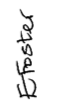 